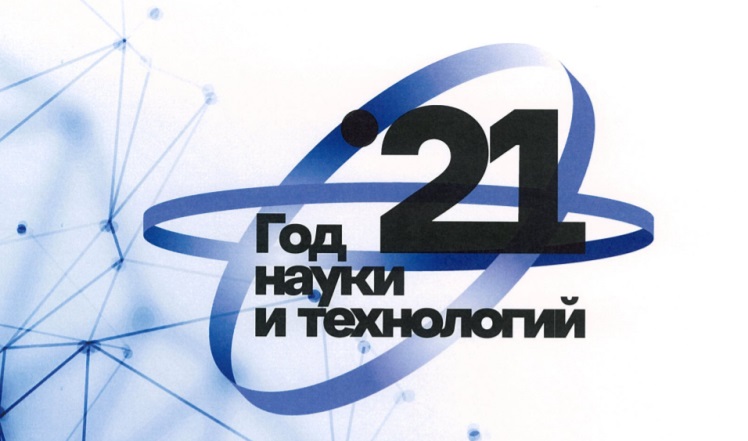 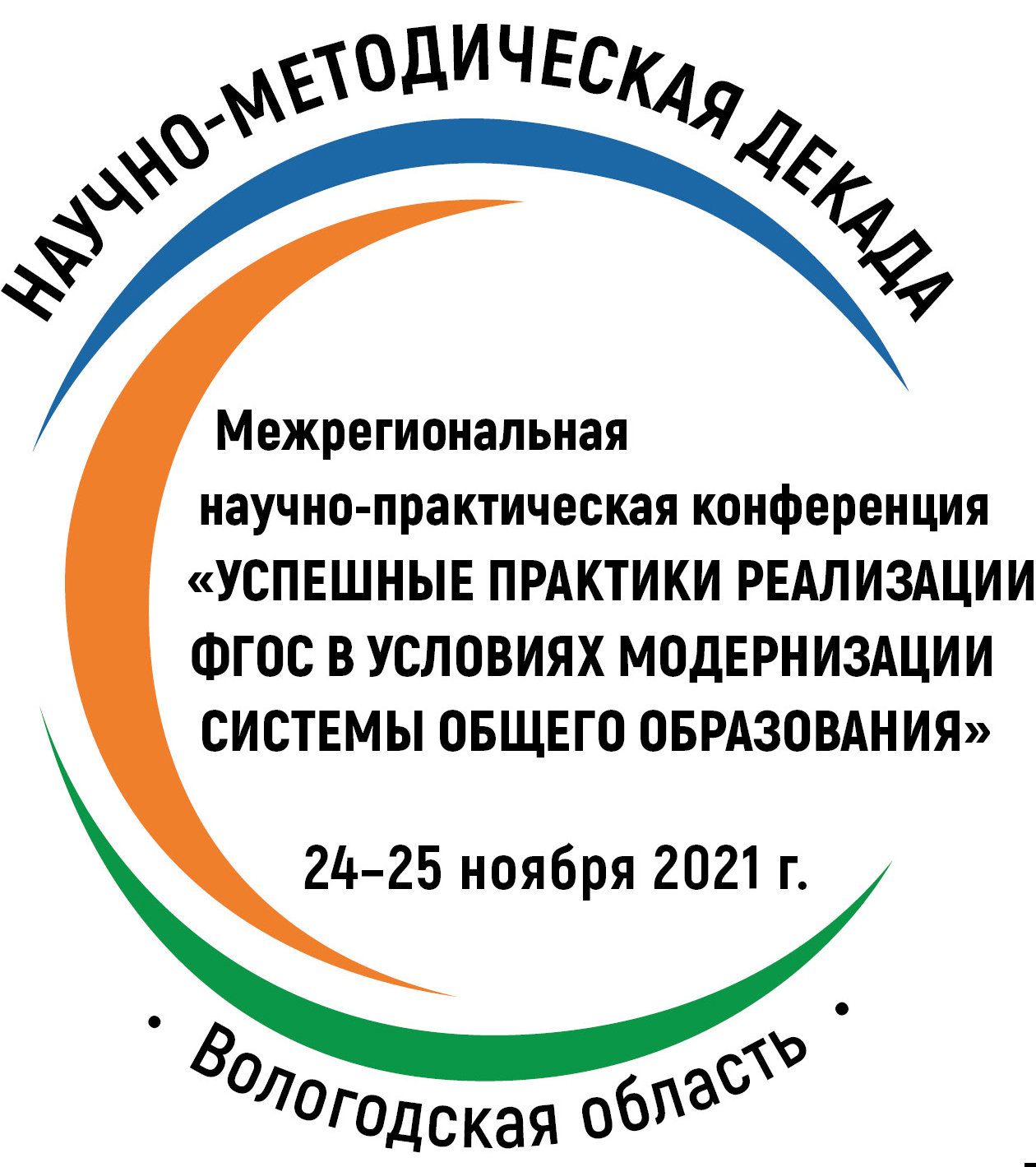 ПРОГРАММА межрегиональной научно-практической конференции«Успешные практики реализации ФГОС в условиях модернизации системы общего образования»24-25 ноября 2021 годаhttps://event.decade.viro.edu.ru/2021/?page_id=45 Пленарное заседаниеДата проведения: 24 ноября 2021 года Время проведения: 10.00–12.30Формат проведения: онлайнМесто трансляции: АОУ ВО ДПО «Вологодский институт развития образования», г. Вологда, ул. Козленская, 57Ссылка запись: https://youtu.be/6TCNPQ_XD94Целевая аудитория: руководители и специалисты органов местного самоуправления в сфере образования муниципальных районов и городских округов, руководители, заместители руководителей, учителя, педагогические работники общеобразовательных организаций Вологодской области и других субъектов РФ, реализующие образовательные программы начального общего, основного общего и среднего общего образования  Модераторы:Модераторы:Программа проведенияКруглый стол «Лучшие практики обучения и воспитания детей с ОВЗ» по результатам IX межрегиональных заочных Педагогических чтений по вопросам образования детей с ограниченными возможностями здоровья «Практика образования детей с ограниченными возможностями здоровья: опыт, перспективы».Дата проведения: 24 ноября 2021 года Время проведения: 13.30-15.30Формат проведения: онлайнМесто трансляции: АОУ ВО ДПО «Вологодский институт развития образования», г. Вологда, ул. Козленская, 57Ссылка на запись:https://youtu.be/KyuWz8-Ag5c
Целевая аудитория: руководители и специалисты органов местного самоуправления в сфере образования муниципальных районов и городских округов области, руководители и педагогические работники общеобразовательных организаций и отдельных общеобразовательных организаций, реализующих адаптированные основные общеобразовательные программы Вологодской области и других субъектов РФ.Модераторы:Секция «Формирование и оценка функциональной грамотности обучающихся общеобразовательных организаций: опыт, проблемы, перспективы» Дата проведения: 24 ноября 2021 годаФормат проведения: офлайнМесто трансляции: АОУ ВО ДПО «Вологодский институт развития образования», г. Вологда, ул. Козленская, 57Ссылка на ресурс: Целевая аудитория: учителя общеобразовательных организаций, реализующих основные общеобразовательные программы основного общего и среднего общего образования Анонс мероприятия:   на методическом интенсиве будут проанализированы примеры заданий, направленных на формирование и оценку различных видов функциональной грамотности обучающихся; предложены рекомендации по развитию функциональной грамотности в рамках внеурочной деятельности. Педагоги представят свой опыт формирования функциональной грамотности по учебным предметам: «Родной (русский) язык», «Математика», «Физика», «Музыка». Программа Методический интенсив по функциональной грамотности «Опыт педагогов МОУ «Средняя общеобразовательная школа № 41» г. Вологды по формированию функциональной грамотности» Дата проведения: 24 ноября 2021 годаВремя проведения: 13.00 – 14.30Формат проведения: онлайнМесто трансляции: МОУ «Средняя общеобразовательная школа № 41» г. ВологдыЦелевая аудитория: учителя общеобразовательных организаций, реализующих основные общеобразовательные программы основного общего и среднего общего образованияАнонс мероприятия:    педагоги МОУ «Средняя общеобразовательная школа № 41» г. Вологды представят опыт своей работы по формированию функциональной грамотности у обучающихся интернет-сервисов и технологии смешанного обучения.Модератор:Курбеева Ирина Александровна, заместитель директора, учитель иностранного языка МОУ «Средняя общеобразовательная школа № 41» г. Вологды 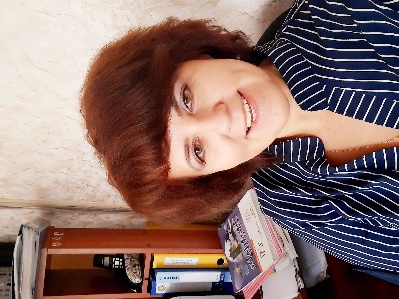 Программа Методический интенсив «Внутренняя система оценки качества как необходимое условие повышения образования» Дата проведения: 25 ноября 2021 года Время проведения: 10.00–12.10Формат проведения: онлайнМесто трансляции: АОУ ВО ДПО «Вологодский институт развития образования», г. Вологда, ул. Козленская, 57Ссылка на запись: https://youtu.be/xCCxX-0ux8g
Целевая аудитория: руководители и специалисты органов местного самоуправления в сфере образования муниципальных районов и городских округов, методисты муниципальных методических служб, руководители, заместители руководителей общеобразовательных организаций, в том числе имеющих низкие результаты Модераторы:Программа проведенияПРОГРАММА секции  «Практики воспитательной работы в условиях реализации Стратегии развития воспитания в Российской Федерации на период до 2025 года»межрегиональной научно-практической конференции«Успешные практики реализации ФГОС в условиях модернизации системы общего образования».Дата проведения: 25 ноября 2021 года Время проведения: 14.00-16.30 Формат проведения: онлайнМесто трансляции: АОУ ВО ДПО «Вологодский институт развития образования», г. Вологда, ул. Козленская, 57Ссылка на запись: https://youtu.be/A5iziWnjgFY
Целевая аудитория: руководители и специалисты органов местного самоуправления в сфере образования муниципальных районов и городских округов, руководители и педагогические работники общеобразовательных организаций, профессиональных образовательных организаций, организаций дополнительного образования Вологодской области и других субъектов Российской ФедерацииМодераторы:Программа проведенияСекция «Эффективные практики  обучения и воспитания младших школьников в условиях обновления содержания начального общего образования»  Дата проведения: 25 ноября 2021 годаФормат проведения: оффлайнМесто трансляции: АОУ ВО ДПО «Вологодский институт развития образования», г. Вологда, ул. Козленская, 57Ссылка на ресурс:  https://event.decade.viro.edu.ru/2021/?page_id=45 Целевая аудитория: учителя, реализующие образовательные программы начального общего  образования Вологодской области и других субъектов РФ заместители руководителей общеобразовательных организаций, курирующие начальную школу,   методисты, специалисты органов местного самоуправления в сфере образования муниципальных районов и городских округовНикодимова Елена Александровна, проректор по научно-методической работе АОУ ВО ДПО «ВИРО», кандидат педагогических наук, доцент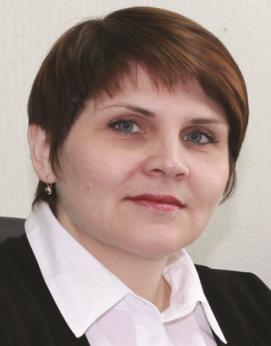 Игнатьева Анна Сергеевна, заведующий кафедрой педагогики АОУ ВО ДПО «ВИРО», кандидат филологических наук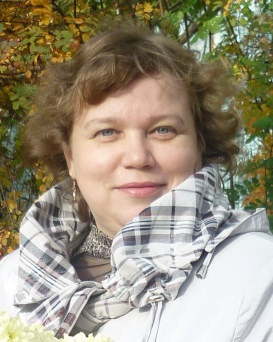 10.00 -10.10Приветствие  участников конференцииПриветствие  участников конференции10.10 -10.35Основные механизмы формирования региональной системы научно-методического сопровождения педагогических работников и управленческих кадров в системе образования Вологодской областиНикодимова Елена Александровна, проректор по научно-методической работе АОУ ВО ДПО «ВИРО», кандидат педагогических наук, доцент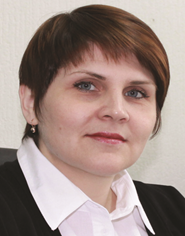 10.35-11.00Нравственное мышление педагога как фактор воспитания школьникаПотанина Лейла Тахировна, профессор Института психологии им. Л.С. Выготского ФГБОУ ВО «Российский государственный гуманитарный университет», доктор психологических наук, г. Москва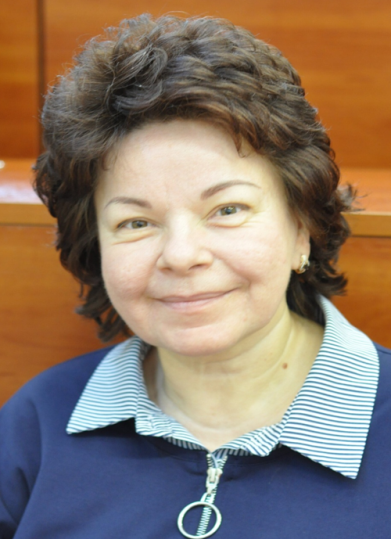 11.00-11.25Рабочие программы воспитания как предмет научно-методической экспертизыСтепанов Евгений Николаевич, заведующий кафедрой теории и методики воспитания ГБОУ ДПО «Псковский областной институт повышения квалификации работников образования», доктор педагогических наук, профессор,  г. Псков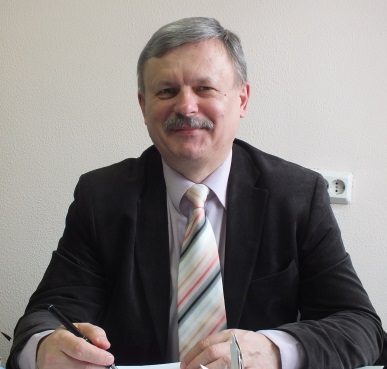 11.25-11.50Оценка функциональной грамотности  обучающихся в рамках внутренней системы оценки качества образования  Скрипова  Надежда Евгеньевна заведующий кафедрой начального образования ГБОУ ДПО «Челябинский институт переподготовки и повышения квалификации работников образования», доктор педагогических наук, Заслуженный учитель РФ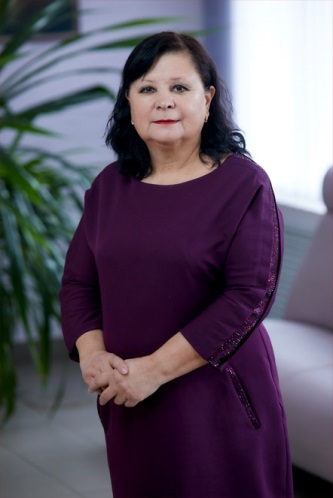 11.50-12.15Задачи развития функциональной грамотности   в структуре  учебной деятельности школьника Казько Елена Сергеевна, доцент кафедры  теории и методики начального образования Института педагогики и психологии ФГБОУ «Петрозаводский государственный университет», кандидат педагогических наук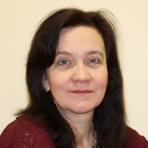 Шубина Екатерина Викторовна, к.п.н., заведующий кафедры психологии и коррекционной педагогики, АОУ ВО ДПО "Вологодский институт развития образования».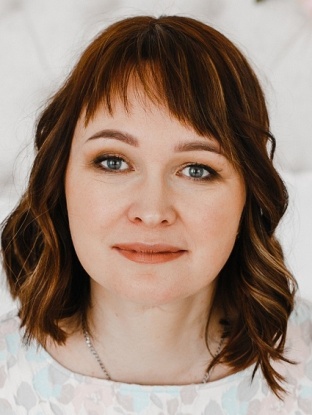 Коновалова Александра Павловна, к.п.н., доцент кафедры психологии и коррекционной педагогики, АОУ ВО ДПО "Вологодский институт развития образования»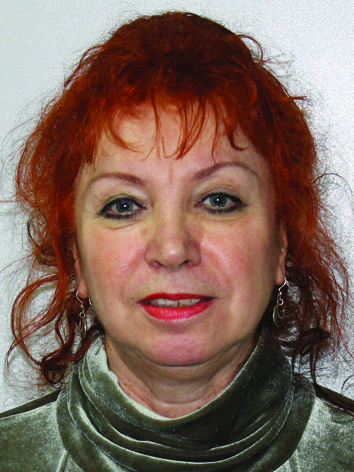 13.30-13.40Открытие. Приветственное слово к участникам  Шубина Екатерина Викторовна, к.п.н., заведующий кафедры психологии и коррекционной педагогики, АОУ ВО ДПО "Вологодский институт развития образования».Коновалова Александра Павловна, к.п.н., доцент кафедры психологии и коррекционной педагогики, АОУ ВО ДПО "Вологодский институт развития образования»13.40-14.00Модель инклюзивной школы «Школа толерантностиОрсаг Юлия Витальевна, директор МОУ «Средняя общеобразовательная школа № 22 имени Ф.Я. Федулова», г. Вологда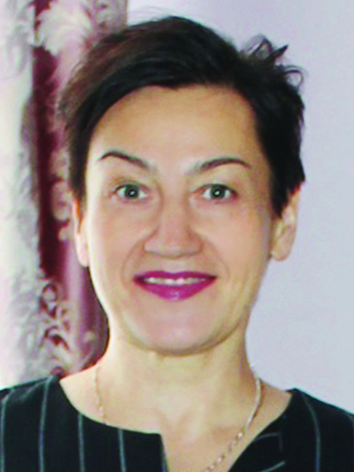 14.00-14.15Создание современных условий обучения и воспитания для обучающихся с ментальными нарушениямиКокосова Ирина Владимировна, директор МБОУ «Общеобразовательная школа для детей с ограниченными возможностями здоровья № 35», г. Череповец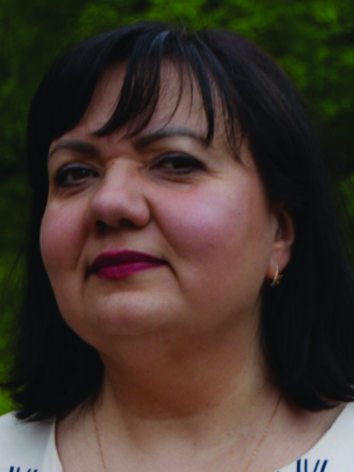 14.15-14.30Практика инклюзивного образованияСерегина Наталия Николаевна, директор МОУ «Средняя общеобразовательная школа № 33», г. Вологда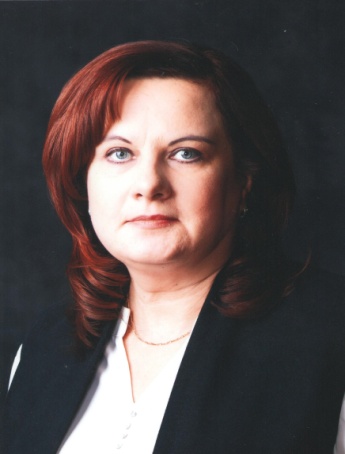 14.30-14.45Формирование здорового образа жизни обучающихся с ограниченными возможностями здоровья на основе современных здоровьесберегающих технологий на уроках русского языка и литературыНикандрова Ирина Владимировна, учитель русского языка и литературы МБОУ «Общеобразовательная школа для детей с ограниченными возможностями здоровья № 35», г. Череповец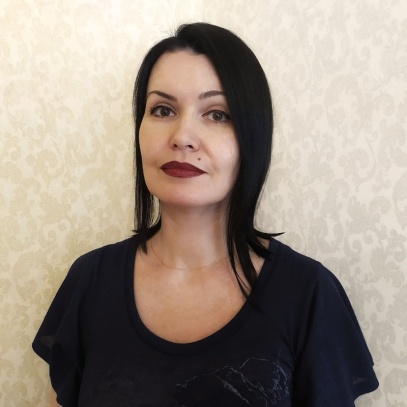 14.45-15.00Обучение и воспитание детей с задержкой психического развития в условиях общеобразовательной организацииСафарова Марина Геннадьевна, директор МАОУ «Средняя общеобразовательная школа № 18», г. Череповец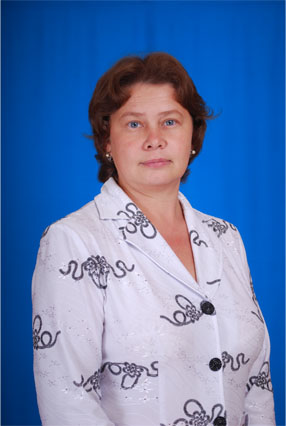 15.00-15.30Учебно-методическое обеспечение обучающихся с ограниченными возможностями здоровьяСацевич Сергей Вильевич, к.п.н., доцент, руководитель Центра специального и инклюзивного образования изд-во «Просвещение», г. Москва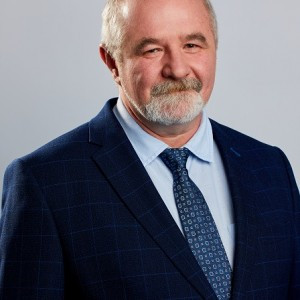  №Мероприятие1Технологии формирования и оценки читательской грамотности обучающихсяМовнар Ирина Валентиновна, методист ОСП АОУ ВО ДПО «ВИРО» «Центр непрерывного повышения профессионального мастерства педагогических работников» в г. Вологде, к.п.н., Заслуженный учитель РФhttps://youtu.be/pAWAIEXj8SU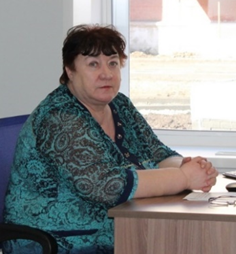 2Содержательные аспекты преподавания учебного предмета в школе «Родной (русский) языкМосенкова Надежда Александровна, учитель русского языка и литературы МАОУ «Усть-Кубинский центр образования»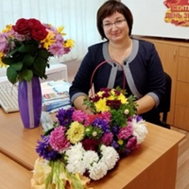 3Предложение учителям словесности: «выходим из футляра предметной области». Включение заданий на формирование функциональной грамотности в урок русского языка. Рекомендации по развитию функциональной грамотности в рамках внеурочной деятельности.Крюкова Галина Васильевна, методист Группы компаний «Просвещение» г. Москва https://cloud.prosv.ru/s/HkfTEoQSmGZpoDq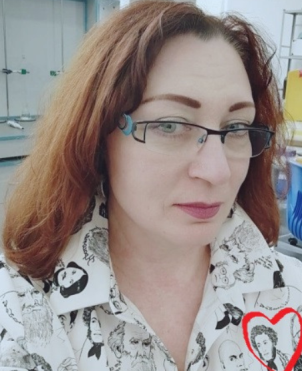 4О формировании умения выполнять приближенные вычисления.Ганичева Елена Михайловна, методист ОСП АОУ ВО ДПО «ВИРО» «Центр непрерывного повышения профессионального мастерства педагогических работников» в г. Вологде, к.п.н.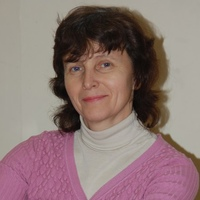 5Функциональная грамотность: актуальность, теория, практика (Предметная область – математика)Зубкова Екатерина Дмитриевна, ведущий методист Отдела методической поддержки педагогов и образовательных организаций Группы компаний «Просвещение» г.Москваhttps://cloud.prosv.ru/s/g5k4DWxxgrcr4An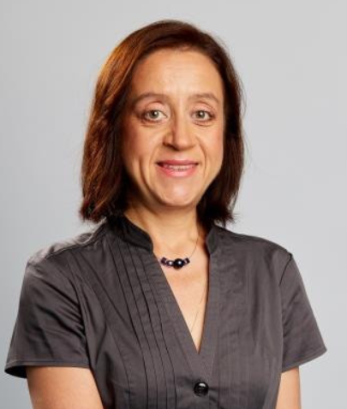 6Формирование функциональной грамотности обучающихся 5-6 класса средствами платформы Учи.руГорохова Светлана Александровна, учитель физики МБОУ Грязовецкого муниципального района Вологодской области «Комьянская школа»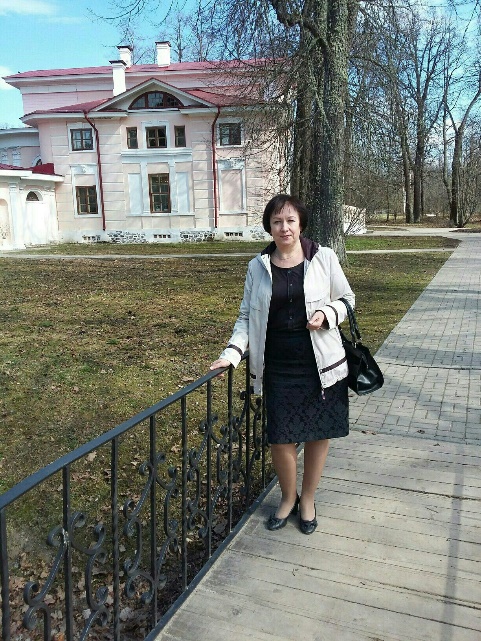 7«Специфика смыслового чтения на уроках музыки                                                       в общеобразовательной школе»Колесникова Инна Викторовна, учитель музыки МОУ «Средняя общеобразовательная школа № 16» г. Вологды, методист ОСП АОУ ВО ДПО «ВИРО» «Центр непрерывного повышения профессионального мастерства педагогических работников» в г. Вологде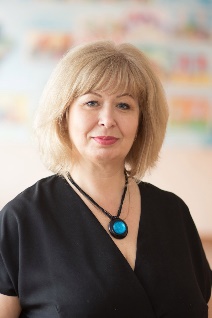 ВремяМероприятие13.00 -13.15Веб-квест как эффективное средство формирования функциональной грамотности обучающихся (на материале учебного предмета «Иностранный  язык» (английский)Курбеева Ирина Александровна, заместитель директора, учитель иностранного языка МОУ «Средняя общеобразовательная школа № 41» г. Вологды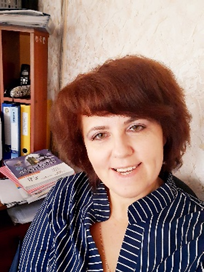 13.15-13.30Повышение уровня функциональной грамотности обучающихся на основе социального сервиса WordwallЛастовская Юлия Сергеевна, учитель иностранного языка МОУ «Средняя общеобразовательная школа № 41» г. Вологды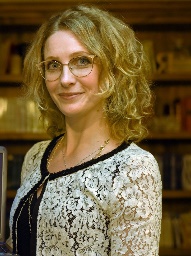 13.30-13.45 Повышение уровня функциональной грамотности обучающихся на основе метода Storytelling»Маслухина Юлия Николаевна, учитель иностранного языка МОУ «Средняя общеобразовательная школа № 41» г. Вологды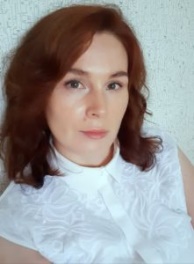 13.45-14.00Повышение уровня функциональной грамотности обучающихся на основе образовательной платформы Google Classroom.Матвеева Елена СергеевнаЦыганова Юлия Витальевна, учителя иностранного языка МОУ «Средняя общеобразовательная школа № 41» г. Вологды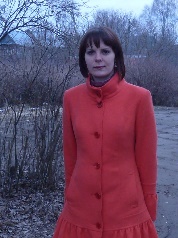 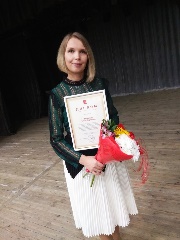 14.00- 14.15Формирование функциональной грамотности обучающихся на основе технологии  смешанного обученияНадежина Татьяна Олеговна, учитель физики МОУ «Средняя общеобразовательная школа № 41» г. Вологды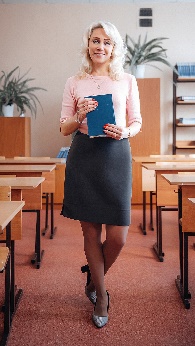 14.15-14.30Формирование функциональной грамотности обучающихся на уроках химии на основе технологии смешанного обученияГорностаева Юлия Вячеславовна, учитель химии МОУ «Средняя общеобразовательная школа № 41» г. Вологды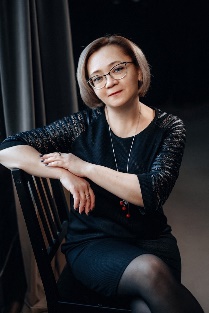 Игнатьева Анна Сергеевна, заведующий кафедрой педагогики, кандидат филологических наук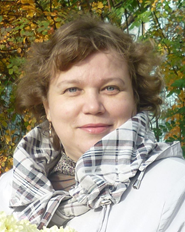 10.00-10.20Проблема качества образования в общеобразовательных организациях Вологодской области: приоритетные задачи, опыт реализации регионального проекта «Поддержка школ с низкими результатами и школ, функционирующих в неблагоприятных социальных условиях» и перспективы его развитияИгнатьева Анна Сергеевна, заведующий кафедрой педагогики, кандидат филологических наук10.20-10.50Методология общероссийской системы оценки качества образованияДенисенко Илья Сергеевич, заместитель директора ФГБУ «Федеральный институт оценки качества образования», кандидат педагогических наук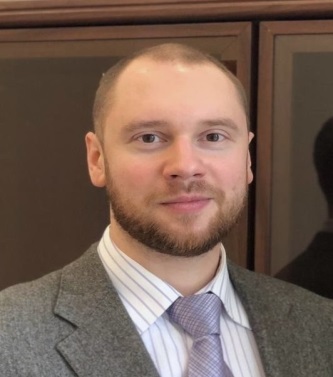 10.50-11.10Нормативно-правовое регулирование внутренней системы оценки качества образования общеобразовательной организации: из опыта работы МАОУ «Центр образования им. И.А. Милютина» г. ЧереповцаРычкова Ирина Альбертовна, методист МАОУ «Центр образования им. И.А. Милютина» (структурное подразделение «Гимназия №8») г. Череповца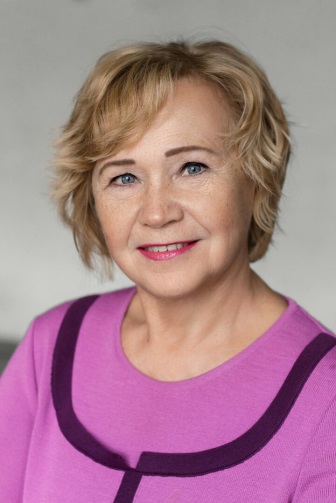 11.10-11.30Отслеживание и повышение предметных и метапредметных результатов обучения учащихся на уровне начального общего образованияГалстукова Наталья Ивановна, заместитель директора МАОУ «Центр образования им. И.А. Милютина» г. Череповца, учитель начальных классов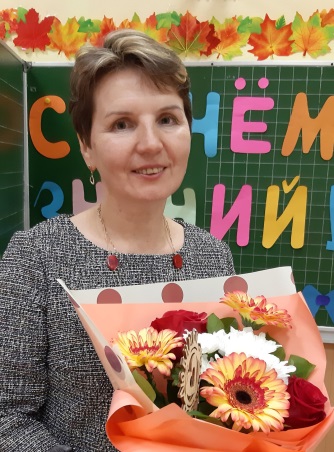 11.30-11.50Отслеживание и повышение предметных и метапредметных результатов обучения учащихся на уровне основного общего и среднего общего образованияШишкина Виктория Ивановна, заместитель директора МАОУ «Центр образования им. И.А. Милютина» г. Череповца, учитель математики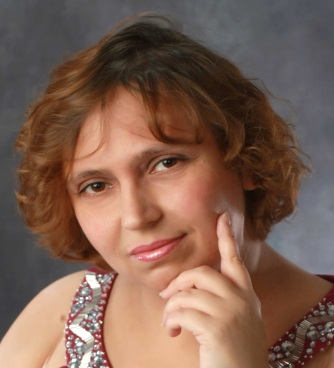 11.50-12.10Результативность рабочей программы воспитания, отслеживание и пути повышения личностных результатов, мониторинг удовлетворённости учащихся и их родителей образовательной деятельностью учрежденияБолгова Анна Николаевна, заместитель директора МАОУ «Центр образования им. И.А. Милютина» г. Череповца, воспитатель, классный руководитель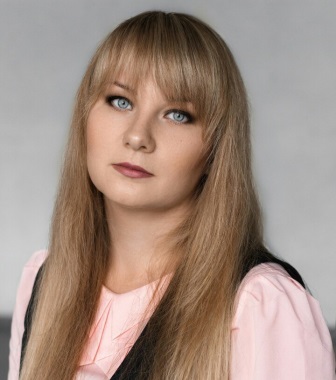 Ногтева Елена Ювинальевна, доцент кафедры воспитания и социализации АОУ ВО ДПО «Вологодский институт развития образования», к.п.н, доцент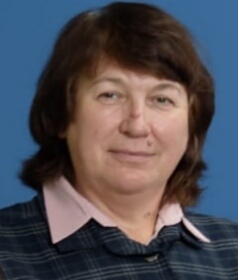 Углицкая Маргарита Альбертовна, заведующий кафедрой воспитания и социализации АОУ ВО ДПО «Вологодский институт развития образования», к.п.н, доцент 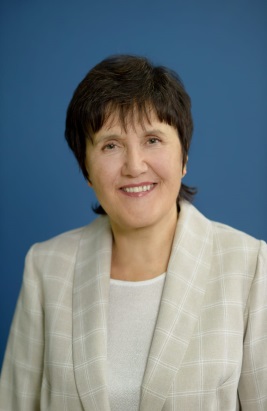 14.00-14.15Школьник как субъект деятельности в контексте развития современной теории и практики воспитанияПопова Светлана Игоревна, ведущий научный сотрудник научно-исследовательского сектора ФГБОУ ВО «Череповецкий государственный университет», д.п.н, доцент, г. Череповец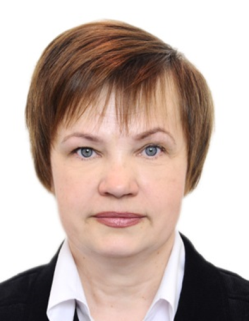 14.15-14.30Совершенствование воспитания в  региональной системе образованияНогтева Елена Ювинальевна, доцент кафедры воспитания и социализации АОУ ВО ДПО «Вологодский институт развития образования», к.п.н, доцентУглицкая Маргарита Альбертовна, заведующий кафедрой воспитания и социализации АОУ ВО ДПО «Вологодский институт развития образования», к.п.н, доцент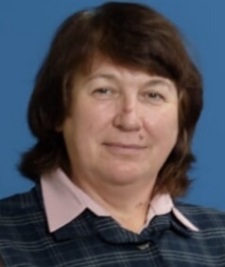 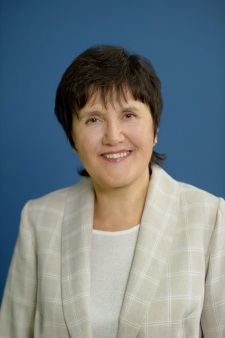 14.30-14.45Организационное и методическое сопровождение воспитательной деятельности педагогов в муниципальной системе образованияКудряшова Татьяна Вячеславовна, методист МАОУ ДО «Дворец детского и юношеского творчества имени А.А. Алексеевой» г. Череповца 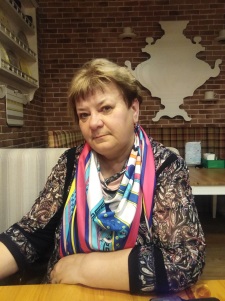 14.45-15.00Рабочая программа воспитания: от проектирования к реализации Соколова Светлана Юрьевна, заместитель директора по воспитательной работе МБОУ ГМР ВО «Слободская школа имени Г.Н. Пономарева» 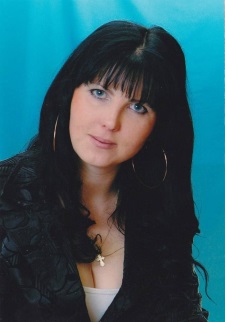 15.00-15.15Гражданско-патриотическое воспитание кадет через систему дополнительного образования Круглова Светлана Александровна, заместитель директора по воспитательной работе МБОУ «СОШ  № 2 с кадетскими классами», г. Великий Устюг 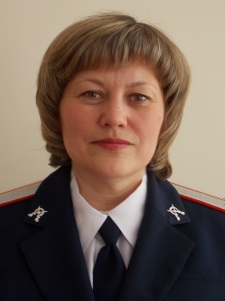 15.15-15.30Патриотическое воспитание обучающихся в исследовательской деятельностиНиколаева Ирина Николаевна, учитель истории МБОУ «Вожегодская средняя школа» Вожегодского муниципального района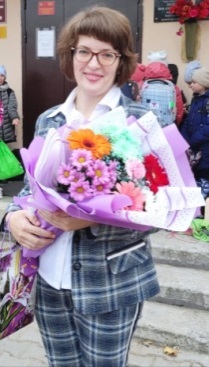 15.30-15.45AGRO-ЛАГЕРЬ: воспитание у детей ценностного отношения к труду Труфанова Ольга Сергеевна, учитель МБОУ ГМР ВО «Комьянская школа» 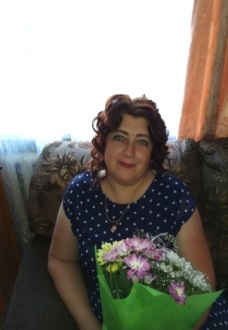 Организация игр в летнем пришкольном лагереЗубова Татьяна Николаевна,  педагог-организатор, Табакова Галина Николаевна, социальный педагог МАОУ «Средняя общеобразовательная школа № 33»,  г. Череповец (заочное участие)15.45-16.00Обновление содержания  воспитательной деятельности в профессиональных образовательных организацияхВаточкина Алла Диодоровна, методист кафедры развития профессионального образования, Потерюхина Светлана Владимировна, методист кафедры воспитания и социализации АОУ ВО ДПО «Вологодский институт развития образования»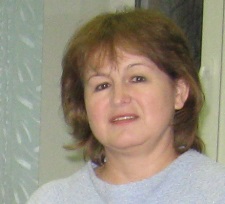 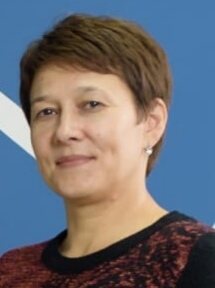 16.00-16.15Роль классного руководителя педагогического колледжа в подготовке будущих учителей к воспитательной работе в школеШубина Екатерина Викторовна, заведующий кафедрой психологии и коррекционной педагогики АОУ ВО ДПО «Вологодский институт развития образования», к.психол.н.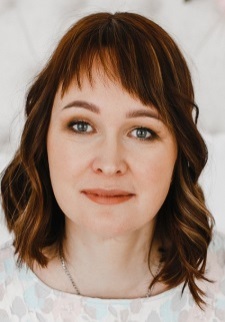 16.15-16.30Подведение итогов работы секцииНогтева Елена Ювинальевна, доцент кафедры воспитания и социализации АОУ ВО ДПО «Вологодский институт развития образования», к.п.н, доцентУглицкая Маргарита Альбертовна, заведующий кафедрой воспитания и социализации АОУ ВО ДПО «Вологодский институт развития образования», к.п.н, доцент1Приветственное слово.Кокарева Зоя Александровна, доцент кафедры педагогики АОУ ВО ДПО «ВИРО», канд. пед. наук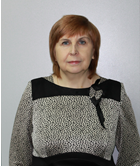 2 Изучение уровней сформированности методической и информационно-коммуникативной компетентности учителей начальных классовКокарева Зоя Александровна, доцент кафедры педагогики АОУ ВО ДПО «ВИРО», канд. пед. наук,Шадрина Нина Владимировна, методист кафедры педагоги АОУ ВО ДПО «ВИРО» https://youtu.be/IEG59KIIbcE 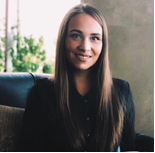 3Апробация примерных рабочих программ в 1-4 классах как условие подготовки к введению обновленного образовательного стандарта начального общего образованияВиноградова Наталья Юрьевна, заместитель директора по УВР МАОУ «Средняя общеобразовательная школа №3» г. Череповца4Проектная деятельность как средство формирования познавательно-речевой активности младших школьниковБобылева Ольга Валентиновна, учитель начальных классов МБОУ «Средняя школа №1 г. Грязовца»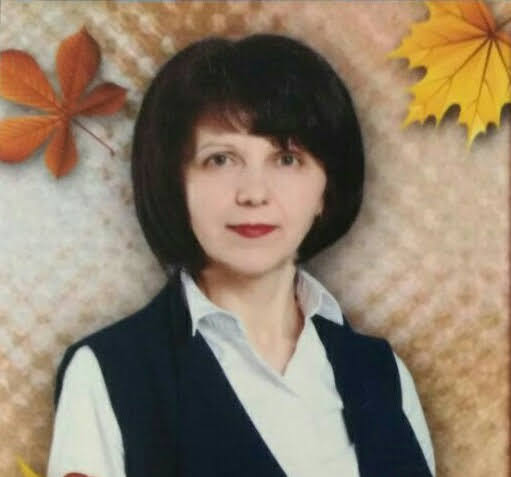 5Применение технологии проблемно-диалогического обучения в начальных классах Илларионова Валентина Петровна, учитель начальных классов  МАОУ «ЦО им. И.А. Милютина», г. Череповец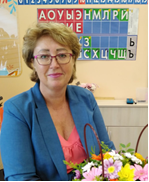 6Формирование действий целеполагания в адаптационный период в 1 классеСекушина Татьяна Николаевна, учитель начальных классов МАОУ СМР «Сямженская средняя школа»ссылка https://vk.com/away.php?to=https%3A%2F%2Fdisk.yandex.ru%2Fi%2FJ2-FL7QtiLCaRQ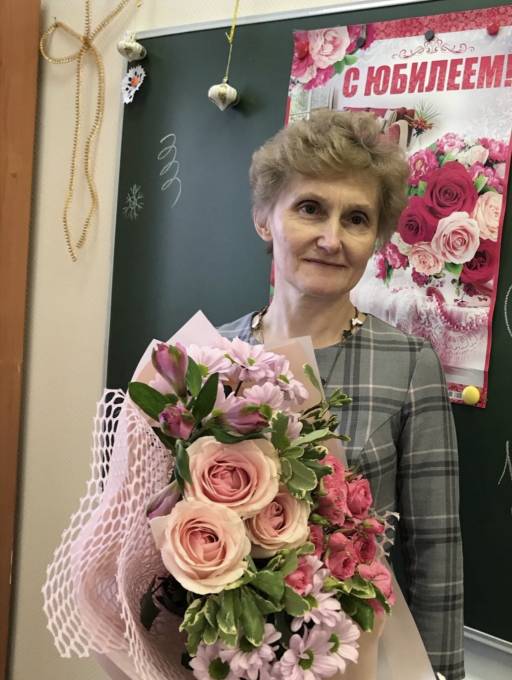 7Формирование интереса к чтению в первом классе  Клопова Зинаида Африкановна, учитель начальных классов МАОУ СМР «Сямженская средняя школа»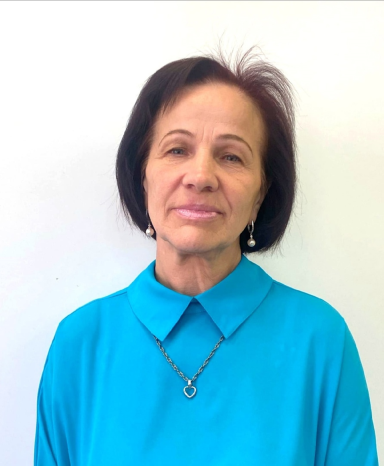 8Приемы ТРИЗ на уроках в начальной школе  как условие формирование учебной мотивации  Габибова Светлана Николаевна, учитель начальных классов МОУ  «Центр  образования №23 «Созвучие» г. Вологды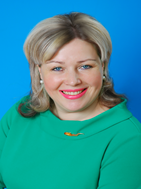 9Интерактивный тест как средство диагностики учебных достижений и повышения качества образованияШарова Ольга Михайловна, учитель начальных классов МАОУ «Кичменгско - Городецкая средняя школа»https://disk.yandex.ru/i/a-Sd_gPQQ563dw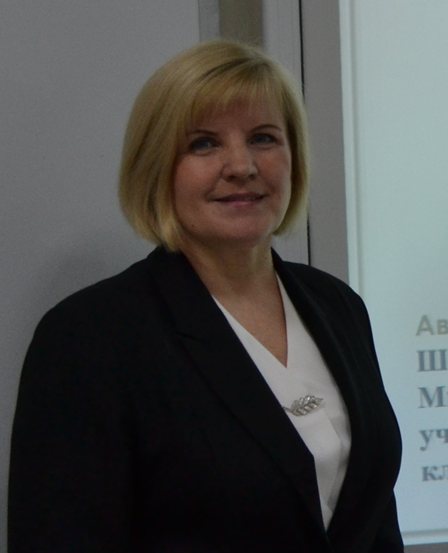 Подведение итогов работы секции